1.1. Описание услуги1.1. Описание услуги1.1. Описание услуги1.1. Описание услуги1.1. Описание услуги1.1. Описание услуги1.1. Описание услугиВ рамках ИТ-услуги осуществляется комплекс работ, позволяющий обеспечить в объеме реализованных бизнес-процессов стабильное функционирование информационной системы отчетности по контролируемым иностранным компаниям на базе «1С: Управление холдингом» в установленной период доступности, а также своевременную поддержку пользователей данной системыВ рамках ИТ-услуги осуществляется комплекс работ, позволяющий обеспечить в объеме реализованных бизнес-процессов стабильное функционирование информационной системы отчетности по контролируемым иностранным компаниям на базе «1С: Управление холдингом» в установленной период доступности, а также своевременную поддержку пользователей данной системыВ рамках ИТ-услуги осуществляется комплекс работ, позволяющий обеспечить в объеме реализованных бизнес-процессов стабильное функционирование информационной системы отчетности по контролируемым иностранным компаниям на базе «1С: Управление холдингом» в установленной период доступности, а также своевременную поддержку пользователей данной системыВ рамках ИТ-услуги осуществляется комплекс работ, позволяющий обеспечить в объеме реализованных бизнес-процессов стабильное функционирование информационной системы отчетности по контролируемым иностранным компаниям на базе «1С: Управление холдингом» в установленной период доступности, а также своевременную поддержку пользователей данной системыВ рамках ИТ-услуги осуществляется комплекс работ, позволяющий обеспечить в объеме реализованных бизнес-процессов стабильное функционирование информационной системы отчетности по контролируемым иностранным компаниям на базе «1С: Управление холдингом» в установленной период доступности, а также своевременную поддержку пользователей данной системыВ рамках ИТ-услуги осуществляется комплекс работ, позволяющий обеспечить в объеме реализованных бизнес-процессов стабильное функционирование информационной системы отчетности по контролируемым иностранным компаниям на базе «1С: Управление холдингом» в установленной период доступности, а также своевременную поддержку пользователей данной системыВ рамках ИТ-услуги осуществляется комплекс работ, позволяющий обеспечить в объеме реализованных бизнес-процессов стабильное функционирование информационной системы отчетности по контролируемым иностранным компаниям на базе «1С: Управление холдингом» в установленной период доступности, а также своевременную поддержку пользователей данной системы1.2. Способ подключения к ИТ-системе (если необходимо и в зависимости от технической возможности организации)1.2. Способ подключения к ИТ-системе (если необходимо и в зависимости от технической возможности организации)1.2. Способ подключения к ИТ-системе (если необходимо и в зависимости от технической возможности организации)1.2. Способ подключения к ИТ-системе (если необходимо и в зависимости от технической возможности организации)1.2. Способ подключения к ИТ-системе (если необходимо и в зависимости от технической возможности организации)1.2. Способ подключения к ИТ-системе (если необходимо и в зависимости от технической возможности организации)1.2. Способ подключения к ИТ-системе (если необходимо и в зависимости от технической возможности организации)	Ярлык на Портале терминальных приложений	Ярлык на Портале терминальных приложений	Ярлык на Портале терминальных приложений	Ярлык на Портале терминальных приложений	Ярлык на Портале терминальных приложений	Ярлык на Портале терминальных приложений	Ярлык на Портале терминальных приложений1.3. Группа корпоративных бизнес-процессов / сценариев, поддерживаемых в рамках услуги   1.3. Группа корпоративных бизнес-процессов / сценариев, поддерживаемых в рамках услуги   1.3. Группа корпоративных бизнес-процессов / сценариев, поддерживаемых в рамках услуги   1.3. Группа корпоративных бизнес-процессов / сценариев, поддерживаемых в рамках услуги   1.3. Группа корпоративных бизнес-процессов / сценариев, поддерживаемых в рамках услуги   1.3. Группа корпоративных бизнес-процессов / сценариев, поддерживаемых в рамках услуги   1.3. Группа корпоративных бизнес-процессов / сценариев, поддерживаемых в рамках услуги   Подсистема «Контролируемые иностранные компании»:­	Формирование отчетности по контролируемым иностранным компаниям­	Подготовка уведомлений об участии в иностранной организации­	Подготовка налоговых регистров и налоговой декларации по контролируемым иностранным компаниям, а также иностранным компаниям, отвечающим критериям признания налоговыми резидентами РФПодсистема «Отчетность по МГК»:­	Подача уведомлений об участии в МГК в налоговые органы иностранных юрисдикций­	Формирование периметра участников МГК­	Подготовка странового отчета (CbCR)­	Подготовка глобальной документации­	Сверка данных по контролируемым сделкам­	Мониторинг процесса формирования страновых сведений по срокам и ответственным.Подсистема «Контролируемые иностранные компании»:­	Формирование отчетности по контролируемым иностранным компаниям­	Подготовка уведомлений об участии в иностранной организации­	Подготовка налоговых регистров и налоговой декларации по контролируемым иностранным компаниям, а также иностранным компаниям, отвечающим критериям признания налоговыми резидентами РФПодсистема «Отчетность по МГК»:­	Подача уведомлений об участии в МГК в налоговые органы иностранных юрисдикций­	Формирование периметра участников МГК­	Подготовка странового отчета (CbCR)­	Подготовка глобальной документации­	Сверка данных по контролируемым сделкам­	Мониторинг процесса формирования страновых сведений по срокам и ответственным.Подсистема «Контролируемые иностранные компании»:­	Формирование отчетности по контролируемым иностранным компаниям­	Подготовка уведомлений об участии в иностранной организации­	Подготовка налоговых регистров и налоговой декларации по контролируемым иностранным компаниям, а также иностранным компаниям, отвечающим критериям признания налоговыми резидентами РФПодсистема «Отчетность по МГК»:­	Подача уведомлений об участии в МГК в налоговые органы иностранных юрисдикций­	Формирование периметра участников МГК­	Подготовка странового отчета (CbCR)­	Подготовка глобальной документации­	Сверка данных по контролируемым сделкам­	Мониторинг процесса формирования страновых сведений по срокам и ответственным.Подсистема «Контролируемые иностранные компании»:­	Формирование отчетности по контролируемым иностранным компаниям­	Подготовка уведомлений об участии в иностранной организации­	Подготовка налоговых регистров и налоговой декларации по контролируемым иностранным компаниям, а также иностранным компаниям, отвечающим критериям признания налоговыми резидентами РФПодсистема «Отчетность по МГК»:­	Подача уведомлений об участии в МГК в налоговые органы иностранных юрисдикций­	Формирование периметра участников МГК­	Подготовка странового отчета (CbCR)­	Подготовка глобальной документации­	Сверка данных по контролируемым сделкам­	Мониторинг процесса формирования страновых сведений по срокам и ответственным.Подсистема «Контролируемые иностранные компании»:­	Формирование отчетности по контролируемым иностранным компаниям­	Подготовка уведомлений об участии в иностранной организации­	Подготовка налоговых регистров и налоговой декларации по контролируемым иностранным компаниям, а также иностранным компаниям, отвечающим критериям признания налоговыми резидентами РФПодсистема «Отчетность по МГК»:­	Подача уведомлений об участии в МГК в налоговые органы иностранных юрисдикций­	Формирование периметра участников МГК­	Подготовка странового отчета (CbCR)­	Подготовка глобальной документации­	Сверка данных по контролируемым сделкам­	Мониторинг процесса формирования страновых сведений по срокам и ответственным.Подсистема «Контролируемые иностранные компании»:­	Формирование отчетности по контролируемым иностранным компаниям­	Подготовка уведомлений об участии в иностранной организации­	Подготовка налоговых регистров и налоговой декларации по контролируемым иностранным компаниям, а также иностранным компаниям, отвечающим критериям признания налоговыми резидентами РФПодсистема «Отчетность по МГК»:­	Подача уведомлений об участии в МГК в налоговые органы иностранных юрисдикций­	Формирование периметра участников МГК­	Подготовка странового отчета (CbCR)­	Подготовка глобальной документации­	Сверка данных по контролируемым сделкам­	Мониторинг процесса формирования страновых сведений по срокам и ответственным.Подсистема «Контролируемые иностранные компании»:­	Формирование отчетности по контролируемым иностранным компаниям­	Подготовка уведомлений об участии в иностранной организации­	Подготовка налоговых регистров и налоговой декларации по контролируемым иностранным компаниям, а также иностранным компаниям, отвечающим критериям признания налоговыми резидентами РФПодсистема «Отчетность по МГК»:­	Подача уведомлений об участии в МГК в налоговые органы иностранных юрисдикций­	Формирование периметра участников МГК­	Подготовка странового отчета (CbCR)­	Подготовка глобальной документации­	Сверка данных по контролируемым сделкам­	Мониторинг процесса формирования страновых сведений по срокам и ответственным.1.4. Интеграция с корпоративными ИТ-системами1.4. Интеграция с корпоративными ИТ-системами1.4. Интеграция с корпоративными ИТ-системами1.4. Интеграция с корпоративными ИТ-системами1.4. Интеграция с корпоративными ИТ-системами1.4. Интеграция с корпоративными ИТ-системами1.4. Интеграция с корпоративными ИТ-системамиИТ-системаГруппа процессовГруппа процессовГруппа процессовГруппа процессовГруппа процессов РЦК- Передача курсов валют- Передача курсов валют- Передача курсов валют- Передача курсов валют- Передача курсов валют 1С: ERP Росатом - Передача показателей декларации по налогу на прибыль в части листа 09 - Передача показателей декларации по налогу на прибыль в части листа 09 - Передача показателей декларации по налогу на прибыль в части листа 09 - Передача показателей декларации по налогу на прибыль в части листа 09 - Передача показателей декларации по налогу на прибыль в части листа 09  1C Консолидация- Передача показателей странового отчета.- Передача показателей странового отчета.- Передача показателей странового отчета.- Передача показателей странового отчета.- Передача показателей странового отчета.КХДКХДКХДКХДКХДКХД1.5. Интеграция с внешними ИТ-системами1.5. Интеграция с внешними ИТ-системами1.5. Интеграция с внешними ИТ-системами1.5. Интеграция с внешними ИТ-системами1.5. Интеграция с внешними ИТ-системами1.5. Интеграция с внешними ИТ-системами1.5. Интеграция с внешними ИТ-системамиИТ-системаГруппа процессовГруппа процессовГруппа процессовГруппа процессовГруппа процессов Для данной услуги не применяется. Для данной услуги не применяется. Для данной услуги не применяется. Для данной услуги не применяется. Для данной услуги не применяется.1.6. Состав услуги1.6. Состав услуги1.6. Состав услуги1.6. Состав услуги1.6. Состав услуги1.6. Состав услуги1.6. Состав услугиЦентр поддержки пользователей - Прием, обработка, регистрация и маршрутизация поступающих обращений от пользователей; - Консультации в части подключения и авторизации в системе; - Первичное согласование листов исполнения - Прием, обработка, регистрация и маршрутизация поступающих обращений от пользователей; - Консультации в части подключения и авторизации в системе; - Первичное согласование листов исполнения - Прием, обработка, регистрация и маршрутизация поступающих обращений от пользователей; - Консультации в части подключения и авторизации в системе; - Первичное согласование листов исполнения - Прием, обработка, регистрация и маршрутизация поступающих обращений от пользователей; - Консультации в части подключения и авторизации в системе; - Первичное согласование листов исполнения - Прием, обработка, регистрация и маршрутизация поступающих обращений от пользователей; - Консультации в части подключения и авторизации в системе; - Первичное согласование листов исполненияФункциональная поддержка- Диагностика и устранение возникающих инцидентов и проблем в рамках поступающих обращений; - Консультирование пользователей по работе в ИТ-системе в объеме реализованных бизнес-процессов; - Доработка и расширения функциональности ИТ-системы в рамках поступающих обращений, в случае если данные работы не влекут за собой изменение логики реализованного бизнес-процесса; - Ведение матрицы ролей и полномочий, консультации пользователей по ролям; - Подготовка и тестирование обновлений ИТ-системы; - Подготовка учебных материалов и статей знаний по часто задаваемым вопросам и публикация их для общего доступа.- Диагностика и устранение возникающих инцидентов и проблем в рамках поступающих обращений; - Консультирование пользователей по работе в ИТ-системе в объеме реализованных бизнес-процессов; - Доработка и расширения функциональности ИТ-системы в рамках поступающих обращений, в случае если данные работы не влекут за собой изменение логики реализованного бизнес-процесса; - Ведение матрицы ролей и полномочий, консультации пользователей по ролям; - Подготовка и тестирование обновлений ИТ-системы; - Подготовка учебных материалов и статей знаний по часто задаваемым вопросам и публикация их для общего доступа.- Диагностика и устранение возникающих инцидентов и проблем в рамках поступающих обращений; - Консультирование пользователей по работе в ИТ-системе в объеме реализованных бизнес-процессов; - Доработка и расширения функциональности ИТ-системы в рамках поступающих обращений, в случае если данные работы не влекут за собой изменение логики реализованного бизнес-процесса; - Ведение матрицы ролей и полномочий, консультации пользователей по ролям; - Подготовка и тестирование обновлений ИТ-системы; - Подготовка учебных материалов и статей знаний по часто задаваемым вопросам и публикация их для общего доступа.- Диагностика и устранение возникающих инцидентов и проблем в рамках поступающих обращений; - Консультирование пользователей по работе в ИТ-системе в объеме реализованных бизнес-процессов; - Доработка и расширения функциональности ИТ-системы в рамках поступающих обращений, в случае если данные работы не влекут за собой изменение логики реализованного бизнес-процесса; - Ведение матрицы ролей и полномочий, консультации пользователей по ролям; - Подготовка и тестирование обновлений ИТ-системы; - Подготовка учебных материалов и статей знаний по часто задаваемым вопросам и публикация их для общего доступа.- Диагностика и устранение возникающих инцидентов и проблем в рамках поступающих обращений; - Консультирование пользователей по работе в ИТ-системе в объеме реализованных бизнес-процессов; - Доработка и расширения функциональности ИТ-системы в рамках поступающих обращений, в случае если данные работы не влекут за собой изменение логики реализованного бизнес-процесса; - Ведение матрицы ролей и полномочий, консультации пользователей по ролям; - Подготовка и тестирование обновлений ИТ-системы; - Подготовка учебных материалов и статей знаний по часто задаваемым вопросам и публикация их для общего доступа.Поддержка интеграционных процессов- Мониторинг интеграционных сценариев в рамках поддерживаемых бизнес-процессов; - Диагностика и устранение возникающих инцидентов и проблем в части передачи данных через интеграционную шину в рамках поступающих обращений.- Мониторинг интеграционных сценариев в рамках поддерживаемых бизнес-процессов; - Диагностика и устранение возникающих инцидентов и проблем в части передачи данных через интеграционную шину в рамках поступающих обращений.- Мониторинг интеграционных сценариев в рамках поддерживаемых бизнес-процессов; - Диагностика и устранение возникающих инцидентов и проблем в части передачи данных через интеграционную шину в рамках поступающих обращений.- Мониторинг интеграционных сценариев в рамках поддерживаемых бизнес-процессов; - Диагностика и устранение возникающих инцидентов и проблем в части передачи данных через интеграционную шину в рамках поступающих обращений.- Мониторинг интеграционных сценариев в рамках поддерживаемых бизнес-процессов; - Диагностика и устранение возникающих инцидентов и проблем в части передачи данных через интеграционную шину в рамках поступающих обращений.ИТ-инфраструктура- Обновление программного обеспечения ИТ-системы в объеме реализованных функциональных направлений и бизнес-функций; - Установка и обновление серверного программного обеспечения, требуемого для бесперебойного функционирования ИТ-системы в соответствии со спецификацией; - Обеспечение резервного копирования и восстановления, в случае необходимости, баз данных.- Обновление программного обеспечения ИТ-системы в объеме реализованных функциональных направлений и бизнес-функций; - Установка и обновление серверного программного обеспечения, требуемого для бесперебойного функционирования ИТ-системы в соответствии со спецификацией; - Обеспечение резервного копирования и восстановления, в случае необходимости, баз данных.- Обновление программного обеспечения ИТ-системы в объеме реализованных функциональных направлений и бизнес-функций; - Установка и обновление серверного программного обеспечения, требуемого для бесперебойного функционирования ИТ-системы в соответствии со спецификацией; - Обеспечение резервного копирования и восстановления, в случае необходимости, баз данных.- Обновление программного обеспечения ИТ-системы в объеме реализованных функциональных направлений и бизнес-функций; - Установка и обновление серверного программного обеспечения, требуемого для бесперебойного функционирования ИТ-системы в соответствии со спецификацией; - Обеспечение резервного копирования и восстановления, в случае необходимости, баз данных.- Обновление программного обеспечения ИТ-системы в объеме реализованных функциональных направлений и бизнес-функций; - Установка и обновление серверного программного обеспечения, требуемого для бесперебойного функционирования ИТ-системы в соответствии со спецификацией; - Обеспечение резервного копирования и восстановления, в случае необходимости, баз данных.Модификация ИТ-системыРазвитие и модификация ИТ-системы в части реализации нового функционала в рамках настоящей услуги не осуществляетсяРазвитие и модификация ИТ-системы в части реализации нового функционала в рамках настоящей услуги не осуществляетсяРазвитие и модификация ИТ-системы в части реализации нового функционала в рамках настоящей услуги не осуществляетсяРазвитие и модификация ИТ-системы в части реализации нового функционала в рамках настоящей услуги не осуществляетсяРазвитие и модификация ИТ-системы в части реализации нового функционала в рамках настоящей услуги не осуществляется1.7. Наименование и место хранения пользовательской документации:1.7. Наименование и место хранения пользовательской документации:1.7. Наименование и место хранения пользовательской документации:1.7. Наименование и место хранения пользовательской документации:1.7. Наименование и место хранения пользовательской документации:1.7. Наименование и место хранения пользовательской документации:1.7. Наименование и место хранения пользовательской документации:	ИТ-системаСистема 1С КИК → Раздел меню «Инструкции»	Система 1С КИК → Раздел меню «Инструкции»	Система 1С КИК → Раздел меню «Инструкции»	Система 1С КИК → Раздел меню «Инструкции»	Система 1С КИК → Раздел меню «Инструкции»		Портал Госкорпорации «Росатом»Для настоящей услуги не применяетсяДля настоящей услуги не применяетсяДля настоящей услуги не применяетсяДля настоящей услуги не применяетсяДля настоящей услуги не применяется1.8. Ограничения по оказанию услуги1.8. Ограничения по оказанию услуги1.8. Ограничения по оказанию услуги1.8. Ограничения по оказанию услуги1.8. Ограничения по оказанию услуги1.8. Ограничения по оказанию услуги1.8. Ограничения по оказанию услуги1.8.1. В п.1.3. представлен полный перечень групп бизнес-процессов / сценариев, реализованных в информационной системе.
Для каждого отдельно взятого Заказчика осуществляется поддержка того перечня бизнес-процессов/сценариев, который был внедрен и введен в постоянную (промышленную) эксплуатацию приказом по организации Заказчика.
1.8.2. Для автоматизированных/информационных систем в защищённом исполнении действуют ограничения, предусмотренные для объектов информатизации, аттестованных по требованиям безопасности информации.1.8.1. В п.1.3. представлен полный перечень групп бизнес-процессов / сценариев, реализованных в информационной системе.
Для каждого отдельно взятого Заказчика осуществляется поддержка того перечня бизнес-процессов/сценариев, который был внедрен и введен в постоянную (промышленную) эксплуатацию приказом по организации Заказчика.
1.8.2. Для автоматизированных/информационных систем в защищённом исполнении действуют ограничения, предусмотренные для объектов информатизации, аттестованных по требованиям безопасности информации.1.8.1. В п.1.3. представлен полный перечень групп бизнес-процессов / сценариев, реализованных в информационной системе.
Для каждого отдельно взятого Заказчика осуществляется поддержка того перечня бизнес-процессов/сценариев, который был внедрен и введен в постоянную (промышленную) эксплуатацию приказом по организации Заказчика.
1.8.2. Для автоматизированных/информационных систем в защищённом исполнении действуют ограничения, предусмотренные для объектов информатизации, аттестованных по требованиям безопасности информации.1.8.1. В п.1.3. представлен полный перечень групп бизнес-процессов / сценариев, реализованных в информационной системе.
Для каждого отдельно взятого Заказчика осуществляется поддержка того перечня бизнес-процессов/сценариев, который был внедрен и введен в постоянную (промышленную) эксплуатацию приказом по организации Заказчика.
1.8.2. Для автоматизированных/информационных систем в защищённом исполнении действуют ограничения, предусмотренные для объектов информатизации, аттестованных по требованиям безопасности информации.1.8.1. В п.1.3. представлен полный перечень групп бизнес-процессов / сценариев, реализованных в информационной системе.
Для каждого отдельно взятого Заказчика осуществляется поддержка того перечня бизнес-процессов/сценариев, который был внедрен и введен в постоянную (промышленную) эксплуатацию приказом по организации Заказчика.
1.8.2. Для автоматизированных/информационных систем в защищённом исполнении действуют ограничения, предусмотренные для объектов информатизации, аттестованных по требованиям безопасности информации.1.8.1. В п.1.3. представлен полный перечень групп бизнес-процессов / сценариев, реализованных в информационной системе.
Для каждого отдельно взятого Заказчика осуществляется поддержка того перечня бизнес-процессов/сценариев, который был внедрен и введен в постоянную (промышленную) эксплуатацию приказом по организации Заказчика.
1.8.2. Для автоматизированных/информационных систем в защищённом исполнении действуют ограничения, предусмотренные для объектов информатизации, аттестованных по требованиям безопасности информации.1.8.1. В п.1.3. представлен полный перечень групп бизнес-процессов / сценариев, реализованных в информационной системе.
Для каждого отдельно взятого Заказчика осуществляется поддержка того перечня бизнес-процессов/сценариев, который был внедрен и введен в постоянную (промышленную) эксплуатацию приказом по организации Заказчика.
1.8.2. Для автоматизированных/информационных систем в защищённом исполнении действуют ограничения, предусмотренные для объектов информатизации, аттестованных по требованиям безопасности информации.1.9. Норматив на поддержку1.9. Норматив на поддержку1.9. Норматив на поддержку1.9. Норматив на поддержку1.9. Норматив на поддержку1.9. Норматив на поддержку1.9. Норматив на поддержкуПодразделениеПредельное значение трудозатрат на поддержку 1 единицы объемного показателя по услуге (чел.мес.)Предельное значение трудозатрат на поддержку 1 единицы объемного показателя по услуге (чел.мес.)Предельное значение трудозатрат на поддержку 1 единицы объемного показателя по услуге (чел.мес.)Предельное значение трудозатрат на поддержку 1 единицы объемного показателя по услуге (чел.мес.)Предельное значение трудозатрат на поддержку 1 единицы объемного показателя по услуге (чел.мес.)Функциональная поддержка 0,010000000 0,010000000 0,010000000 0,010000000 0,010000000Поддержка интеграционных процессов 0,000731700 0,000731700 0,000731700 0,000731700 0,000731700ИТ-инфраструктура 0,002926800 0,002926800 0,002926800 0,002926800 0,0029268001.10. Дополнительные параметры оказания услуги1.10. Дополнительные параметры оказания услуги1.10. Дополнительные параметры оказания услуги1.10. Дополнительные параметры оказания услуги1.10. Дополнительные параметры оказания услуги1.10. Дополнительные параметры оказания услуги1.10. Дополнительные параметры оказания услуги1.10.1. Допустимый простой ИТ-ресурса в течении года, часов12121212121.10.2. Срок хранения данных резервного копирования (в календарных днях)28282828281.10.3. Целевая точка восстановления ИТ-ресурса (RPO) (в рабочих часах)24242424241.10.4. Целевое время восстановления ИТ-ресурса (RTO) (в рабочих часах)888881.10.5. Обеспечение катастрофоустойчивости ИТ-ресурсаРезервирование на уровне серверов и на уровне ЦОДРезервирование на уровне серверов и на уровне ЦОДРезервирование на уровне серверов и на уровне ЦОДРезервирование на уровне серверов и на уровне ЦОДРезервирование на уровне серверов и на уровне ЦОД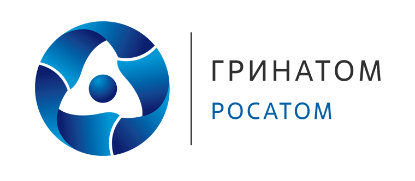 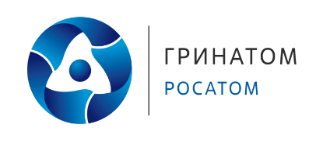 